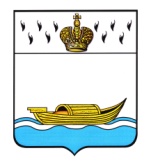           АДМИНИСТРАЦИЯ    Вышневолоцкого городского округа     Тверской области                                                Постановлениеот 10.01.2020                                № 5-1Об утверждении порядка организации и проведения рейтингового голосования по отбору общественных территорийВышневолоцкого городского округа,подлежащих благоустройствув первоочередном порядкеВ соответствии с Федеральным законом от 6 октября 2003 года № 131-ФЗ «Об общих принципах организации местного самоуправления в Российской Федерации», постановлением Правительства Российской Федерации от 10 февраля 2017 года № 169 «Об утверждении Правил предоставления и распределения субсидий из федерального бюджета бюджетам субъектов Российской Федерации на поддержку государственных программ субъектов Российской Федерации и муниципальных программ формирования современной городской среды», Уставом Вышневолоцкого городского округа Тверской области в целях участия населения муниципального образования Вышневолоцкий городской округ в отборе общественных территорий Вышневолоцкого городского округа, подлежащих включению в муниципальную программу, утвержденную постановлением Администрации Вышневолоцкого городского округа от 25.12.2019 № 18 «Формирование современной городской среды Вышневолоцкого городского округа на 2020-2025 годы», Администрация Вышневолоцкого городского округа постановляет: 1.Утвердить Порядок организации и проведения рейтингового голосования по отбору общественных территорий Вышневолоцкого городского округа, подлежащих благоустройству в первоочередном порядке.2. Постановление Главы города Вышний Волочек от 06.02.2019 №27 «Об утверждении порядка организации и проведения рейтингового голосования по отбору общественных территорий муниципального образования «Город Вышний Волочек», подлежащих благоустройству в первоочередном порядке» считать утратившим силу.3. Настоящее постановление вступает в силу со дня его подписания и подлежит опубликованию в газете «Вышневолоцкая правда» и размещению на официальном сайте Администрации Вышневолоцкого городского округа в информационно-коммуникационной сети «Интернет».Глава Вышневолоцкого городского округа                                           Н.П. РощинаПорядокорганизации и проведения рейтингового голосования по отбору общественных территорий Вышневолоцкого городского округа, подлежащих благоустройству в первоочередном порядкеРаздел I.Общие положенияНастоящий Порядок организации и проведения рейтингового голосования по отбору общественных территорий Вышневолоцкого городского округа, подлежащих благоустройству в первоочередном порядке в 2020 и 2021 году (далее – Порядок) разработан в соответствии с паспортом федерального проекта «Формирование комфортной городской среды» национального проекта «Жилье и городская среда», утвержденного протоколом президиума Совета при Президенте Российской Федерации по стратегическому развитию и национальным проектам от 24.12.2018 № 16, в целях реализации региональной программы Тверской области «Формирование современной городской среды» на 2018-2022 годы, утвержденной постановлением Правительства Тверской области от 01.09.2017 № 280-пп «Об утверждении региональной программы Тверской области «Формирование современной городской среды» на 2018-2022 годы», и муниципальной программы Вышневолоцкого городского округа «Формирование современной городской среды Вышневолоцкого городского округа на 2020-2025 годы», утвержденной постановлением Администрации Вышневолоцкого городского округа от 25.12.2019 № 18.Рейтинговое голосование по отбору общественных территорий Вышневолоцкого городского округа (далее – голосование) проводится в 2020 году не позднее 1 марта в целях определения общественных территорий, подлежащих в первоочередном порядке благоустройству в 2020 и 2021 годах, и далее ежегодно не позднее 1 ноября, предшествующего году реализации мероприятия по благоустройству общественной территории.Участниками голосования являются граждане Российской Федерации, достигшие 14-летнего возраста и имеющие место жительства на территории муниципального образования Вышневолоцкий городской округ (далее – участник голосования).Голосование проводится не позднее семи дней после истечения срока, предоставленного всем заинтересованным лицам для ознакомления с дизайн-проектами благоустройства общественных территорий, отобранных для голосования.Голосование может проводиться в форме открытого голосования на счетных участках (далее-открытое голосование) и (или) удаленно (дистанционного) голосования с использованием информационно-телекоммуникационной сети Интернет (далее – интернет-голосование), в том числе в специально оборудованных местах для интернет-голосования (многофункциональных центрах, местах с большой посещаемостью граждан).Решение о назначении голосования по общественным территориям утверждается Постановлением Администрации Вышневолоцкого городского округа, которое подлежит опубликованию в газете «Вышневолоцкая правда» и размещению на официальном сайте муниципального образования Вышневолоцкий городской округ в информационно-телекоммуникационной сети «Интернет» не менее чем за 10 календарных дней до дня его проведения.В постановлении Администрации Вышневолоцкого городского округа о назначении голосования по общественным территориям устанавливаются следующие сведения:дата и время проведения голосования;форма проведения голосования (открытое голосование и (или) интернет-голосование);3) места проведения голосования (адреса пунктов голосования);4) перечень общественных территорий, представленных на голосование;5) порядок определения победителя по итогам голосования;6) иные сведения, необходимые для проведения голосования.Организация проведения голосования обеспечивается общественной муниципальной комиссией для организации проведения общественного обсуждения и рейтингового голосования по отбору общественных территорий Вышневолоцкого городского округа и подведению итогов такого голосования (далее - общественная комиссия), созданной постановлением Администрации Вышневолоцкого городского округа от 10.01.2020 № 4-1.Граждане и организации вправе самостоятельно проводить агитацию в поддержку общественной территории, определяя ее содержание, формы и методы, в том числе с учетом рекомендаций Администрации Вышневолоцкого городского округа. Агитационный период начинается со дня опубликования в средствах массовой информации решения о назначении голосованияРаздел II.Открытое голосованиеОбщественная комиссия: 1) обеспечивает изготовление документов для проведения голосования (бюллетени, опросные листы и другие формы печатаются на русском языке, наименования общественных территорий размещаются в бюллетене в алфавитном порядке);2) формирует территориальные счетные комиссии и оборудует пункты голосования (счетные участки);3) рассматривает обращения граждан по вопросам, связанным с проведением голосования;4) осуществляет иные полномочия, определенные настоящим Порядком.При формировании территориальной счетной комиссии учитываются предложения политических партий, иных общественных объединений, собраний граждан.Членами территориальной счетной комиссии не могут быть лица, являющиеся инициаторами по выдвижению проектов благоустройства, по которым проводится голосование.Количественный состав членов территориальных счетных комиссий определяется общественной комиссией и должен быть не менее трех членов комиссии.  В составе территориальной счетной комиссии общественной комиссией назначаются председатель и секретарь территориальной счетной комиссии.Полномочия территориальной счетной комиссии прекращаются после опубликования (обнародования) результатов голосования.Документы для голосования и иная документация, связанная с подготовкой и проведением голосования передаются в территориальные счетные комиссии.При проведении открытого голосования члены территориальных счетных комиссий составляют список граждан –участников голосования (далее – список). В списке указываются фамилия, имя и отчество (последнее – при наличии) участника голосования, серию и номер паспорта (реквизиты иного документа, удостоверяющего личность в соответствии с законодательством Российской Федерации) участника голосования.В списке могут быть предусмотрены, в том числе:1) графа для проставления участником голосования подписи за полученный им документ для голосования;2) графа «Согласие на обработку персональных данных» для проставления участником голосования подписи о согласии участника голосования на обработку его персональных данных в соответствии с Федеральным законом от 27.07.2006 № 152-ФЗ «О персональных данных»;3) графа для проставления подписи члена территориальной счетной комиссии, выдавшего документ для голосования, оформленного согласно приложению 1 к настоящему Порядку, участнику голосования.Участники голосования участвуют в голосовании непосредственно. Каждый участник голосования имеет один голос.Голосование проводится путем внесения участником голосования в документ для голосования любого знака в квадрат (квадраты), относящийся (относящиеся) к общественной территории (общественным территориям), в пользу которой (которых) сделан выбор. Участник голосования имеет право отметить в документе для голосования один проект благоустройства общественных территорий.После заполнения документа для голосования участник голосования отдает заполненный документ для голосования члену счетной комиссии, у которого он получил указанный документ для голосования.По окончании голосования все заполненные документы для голосования передаются председателю территориальной счетной комиссии, который несет ответственность за сохранность заполненных документов для голосования.Подсчет голосов участников голосования осуществляется открыто и гласно и начинается сразу после окончания времени голосования. По истечении периода проведения голосования председатель территориальной счетной комиссии объявляет о завершении голосования, и территориальная счетная комиссия приступает к подсчету голосов участников голосования.При подсчете голосов имеют право присутствовать представители органов исполнительной государственной власти Тверской области, органов местного самоуправления муниципального образования Вышневолоцкий городской округ, общественных объединений, представители средств массовой информации, иные лица.Председатель территориальной счетной комиссии обеспечивает порядок при подсчете голосов.Перед подсчетом голосов фиксируется общее количество участников голосования, принявших участие в голосовании.Неиспользованные документы для голосования погашаются путем отрезания нижнего левого угла. Количество неиспользованных документов для голосования фиксируется в итоговом протоколе территориальной счетной комиссии. При непосредственном подсчете голосов данные, содержащиеся в документах для голосования, оглашаются и заносятся в специальную таблицу, которая содержит перечень всех общественных территорий, представленных в документах для голосования, после чего суммируются.Недействительные документы для голосования при подсчете голосов не учитываются. Недействительными считаются документы для голосования, которые не содержат отметок в квадратах напротив общественных территорий, и документы для голосования, в которых участник голосования отметил большее количество общественных территорий, чем предусмотрено документом для голосования, а также любые иные документы для голосования, по которым невозможно выявить действительную волю участника голосования. Недействительные документы для голосования подсчитываются и суммируются отдельно.В случае возникновения сомнений в определении мнения участника голосования в документе для голосования такой документ откладывается в отдельную пачку. По окончании сортировки территориальная счетная комиссия решает вопрос о действительности всех вызвавших сомнение документов для голосования, при этом на оборотной стороне документа для голосования указываются причины признания его действительным или недействительным. Эта запись подтверждается подписью председателя территориальной счетной комиссии.При равенстве количества голосов, отданных участниками голосования за два или несколько проектов благоустройства общественной территории, приоритет отдается проекту общественной территории, заявка на включение которого в голосование поступила раньше.После завершения подсчета действительные и недействительные документы для голосования упаковываются в отдельные пачки, мешки или коробки, на которых указываются номер счетного участка, число упакованных действительных и недействительных документов для голосования.  Пачки, мешки или коробки с документами для голосования опечатываются и скрепляются подписью председателя территориальной счетной комиссии.После проведения всех необходимых действий и подсчетов территориальная счетная комиссия устанавливает результаты голосования на своем счетном участке. Эти данные фиксируются в итоговом протоколе территориальной счетной комиссии, оформленном согласно приложению 2 к настоящему Порядку. Территориальная счетная комиссия проводит итоговое заседание, на котором принимается решение об утверждении итогового протокола территориальной счетной комиссии.Итоговый протокол территориальной счетной комиссии подписывается всеми присутствующими членами территориальной счетной комиссии. Экземпляр итогового протокола территориальной счетной комиссии передается председателем территориальной счетной комиссии в общественную муниципальную комиссию.По решению общественной муниципальной комиссии подсчет голосов участников голосования может осуществляться в общественной комиссии.Раздел III.Интернет - голосованиеИнтернет-голосование проводится с использованием электронных сервисов на интернет-портале, указанном в постановлении Администрации Вышневолоцкого городского округа о назначении голосования по общественным территориям.В постановлении Администрации Вышневолоцкого городского округа о назначении голосования может быть определено несколько интернет-порталов для проведения интернет-голосования (далее – интернет-портал), в том числе с использованием социальных сетей и официального сайта муниципального образования Вышневолоцкий городской округ.Принимать участие в интернет-голосовании вправе граждане, соответствующие требованиям, указанным в пункте 3 настоящего Порядка.Порядок регистрации (идентификации) участников голосования на интернет-портале устанавливается постановлением Администрации Вышневолоцкого городского округа о назначении голосования с учетом возможностей электронного сервиса (через учетную запись в Единой системе идентификации и аутентификации (ЕСИА), либо посредством введения персональных данных участника голосования непосредственно на интернет-портале, либо без указания персональных данных или иное).При проведении интернет-голосования участникам голосования предоставляется возможность:проголосовать удаленно (дистанционно) с использованием персональных стационарных и мобильных аппаратных средств выхода в информационно-телекоммуникационную сеть Интернет;проголосовать в специально оборудованных местах (многофункциональных центрах, местах с большой посещаемостью гражданами) для удаленного (дистанционного) голосования с использованием информационно-телекоммуникационной сети Интернет;ознакомиться с описанием, дизайн-проектами общественных территорий, предлагаемых для голосования, и перечнем запланированных работ.В случае голосования граждан в специально оборудованных местах голосование осуществляется через учетную запись в Единой системе идентификации и аутентификации (ЕСИА) либо посредством введения персональных данных участника голосования непосредственно на интернет-портале (с предъявлением участником голосования паспорта, либо иного документа, удостоверяющего личность в соответствии с требованиями законодательства Российской Федерации).Для обеспечения проведения интернет-голосования Администрация Вышневолоцкого городского округа вносит на интернет-портал перечень общественных территорий, отобранный общественной комиссией для голосования.Участникам голосования предоставляется доступ на интернет-портал к перечню общественных территорий с возможностью выбрать несколько проектов общественных территорий.После завершения интернет-голосования и проведения всех необходимых действий на интернет-портале Администрация Вышневолоцкого городского округа направляет результаты интернет-голосования в общественную комиссию.Раздел IV.Оформление итогового протоколаУстановление итогов голосования по общественным территориям производится общественной комиссией на основании протоколов территориальных счетных комиссий, результатов интернет-голосования, представленных Администрацией Вышневолоцкого городского округа, и оформляется итоговым протоколом общественной комиссии согласно приложению 3 к настоящему Порядку.Установление итогов голосования общественной муниципальной комиссией производится не позднее 5 календарных дней со дня проведения голосования. В итоговом протоколе общественной комиссии указываются:1) число граждан, принявших участие в голосовании;2) результаты голосования (итоги голосования) в виде рейтинговой таблицы общественных территорий, вынесенных на голосование, составленной исходя из количества голосов участников голосования, отданных за каждую общественную территорию;3) иные данные по усмотрению соответствующей комиссии.После оформления итогов голосования председатель общественной комиссии представляет Главе Вышневолоцкого городского округа итоговый протокол результатов голосования на территории Вышневолоцкого городского округа.Итоговый протокол общественной комиссии печатается на листах формата A4. Каждый лист итогового протокола должен быть пронумерован, подписан всеми присутствовавшими при установлении итогов голосования членами общественной муниципальной комиссии, заверен печатью Администрации Вышневолоцкого городского округа и содержать дату и время подписания протокола. Итоговый протокол общественной муниципальной комиссии составляется в двух экземплярах. Время подписания протокола, указанное на каждом листе, должно быть одинаковым. Списки, использованные документы для голосования и протоколы территориальных счетных комиссий для голосования передаются на ответственное хранение в Администрацию Вышневолоцкого городского округа.Сведения об итогах голосования подлежат официальному опубликованию (обнародованию) в порядке, установленном для официального опубликования (обнародования) муниципальных правовых актов, и размещаются на официальном сайте муниципального образования Вышневолоцкий городской округ в информационно-телекоммуникационной сети «Интернет».Документация, связанная с проведением голосования, в том числе списки, протоколы территориальных счетных комиссий, итоговый протокол в течение одного года хранятся в Администрации Вышневолоцкого городского округа, а затем уничтожаются. Списки хранятся в сейфе либо ином специально приспособленном для хранения документов месте, исключающем доступ к ним посторонних лиц.Жалобы, обращения, связанные с проведением голосования, подаются в общественную муниципальную комиссию. Комиссия регистрирует жалобы, обращения и рассматривает их на своем заседании в течение 5 дней – в период подготовки к голосованию, а в день голосования – непосредственно в день обращения. В случае, если жалоба поступила после проведения дня голосования она подлежит рассмотрению в течение 30 дней с момента поступления. По итогам рассмотрения жалобы, обращения заявителю направляется ответ в письменной форме за подписью председателя муниципальной общественной комиссии.Глава Вышневолоцкого городского округа                                           Н.П. РощинаБЮЛЛЕТЕНЬдля голосования по выбору общественных территорий,подлежащих благоустройству в первоочередном порядке«____» __________ 20___ годаИТОГОВЫЙ ПРОТОКОЛтерриториальной счетной комиссиио результатах открытого голосованияпо проектам благоустройства общественных территорийВышневолоцкого городского округа,подлежащих благоустройству в первоочередном порядке в _____ году«___» _________ 20__ годаТерриториальная счетная комиссия № ____________7.Наименование общественных территорий  <№ строки> Наименование общественной территории <Количество голосов> (цифрами/прописью)<№ строки> Наименование проекта благоустройства <Количество голосов> (цифрами/прописью)<№ строки> Наименование общественной территории <Количество голосов> (цифрами/прописью)<№ строки> Наименование общественной территории <Количество голосов> (цифрами/прописью)<№ строки> Наименование общественной территории <Количество голосов> (цифрами/прописью)<№ строки> Наименование общественной территории <Количество голосов> (цифрами/прописью)Председатель территориальнойсчетной комиссии                                   _____________________  _____________                                                                              (ФИО)                        (подпись)Секретарь территориальнойсчетной комиссии                                 _____________________  ______________                                                                             (ФИО)                         (подпись)Члены территориальной счетной комиссии:                                                                         ____________  _________________                                                                         ____________  _________________                                                                         ____________  _________________                                                                         ____________  _________________                                                                         ____________  _________________                                                                         ____________  _________________                                                                         ____________  _________________   Протокол подписан «__» ____ 20__ года  в ____ часов ____ минутИТОГОВЫЙ ПРОТОКОЛобщественной муниципальной комиссии для организации проведения общественного обсуждения и рейтингового голосования по отбору общественных территорий Вышневолоцкого городского округа и подведению итогов такого голосованияоб итогах открытого голосования и (или) интернет-голосования по проектам благоустройства общественных территорий Вышневолоцкого городского округа, подлежащих благоустройству в первоочередном порядке в _________году.7.Наименование общественных территорий  <№ строки> Наименование общественной территории <Количество голосов> (цифрами/прописью)<№ строки> Наименование общественной территории <Количество голосов> (цифрами/прописью)<№ строки> Наименование общественной территории <Количество голосов> (цифрами/прописью)<№ строки> Наименование общественной территории <Количество голосов> (цифрами/прописью)<№ строки> Наименование общественной территории <Количество голосов> (цифрами/прописью)Председатель общественноймуниципальной комиссии                            ___________________  _____________                                                                                (ФИО)                     (подпись)Секретарь общественной муниципальной комиссии                                                        ___________________  _____________                                                                                (ФИО)                     (подпись)Члены общественной муниципальной комиссии:                                                                         ____________  _________________                                                                         ____________  _________________                                                                         ____________  _________________                                                                         ____________  _________________                                                                         ____________  _________________Протокол подписан «__» ____ 20__ года в ____ часов ____ минутПриложение 1к постановлению Администрации Вышневолоцкого городского округаот 10.01.2020 № 5-1Приложение 1к Порядку организации и проведения рейтингового голосования по отбору общественных территорий Вышневолоцкого городского округа, подлежащих благоустройству в первоочередном порядкеПодписи двух членов территориальнойсчетной комиссии__________________________________Разъяснения о порядке заполнения документа о голосованииПоставьте любые знаки (знак) в пустом квадрате справа от наименования проекта благоустройства общественной территории (общественных территорий) не более чем 1 проекта благоустройства общественных территорий, в пользу которого сделан выбор.Бюллетень, в котором знаки проставлены более чем в 1 квадрате, либо Бюллетень, в котором знаки (знак) не проставлены ни в одном из квадратов, или не позволяет установить волеизъявление голосовавшего - считают недействительными. Разъяснения о порядке заполнения документа о голосованииПоставьте любые знаки (знак) в пустом квадрате справа от наименования проекта благоустройства общественной территории (общественных территорий) не более чем 1 проекта благоустройства общественных территорий, в пользу которого сделан выбор.Бюллетень, в котором знаки проставлены более чем в 1 квадрате, либо Бюллетень, в котором знаки (знак) не проставлены ни в одном из квадратов, или не позволяет установить волеизъявление голосовавшего - считают недействительными. Разъяснения о порядке заполнения документа о голосованииПоставьте любые знаки (знак) в пустом квадрате справа от наименования проекта благоустройства общественной территории (общественных территорий) не более чем 1 проекта благоустройства общественных территорий, в пользу которого сделан выбор.Бюллетень, в котором знаки проставлены более чем в 1 квадрате, либо Бюллетень, в котором знаки (знак) не проставлены ни в одном из квадратов, или не позволяет установить волеизъявление голосовавшего - считают недействительными. Наименование проекта благоустройства общественной территории Краткое описание проекта благоустройства общественной территории Наименование проекта благоустройства общественной территории Краткое описание проекта благоустройства общественной территорииНаименование проекта благоустройства общественной территорииКраткое описание проекта благоустройства общественной территорииПриложение 2к Порядку организации и проведения рейтингового голосования по отбору общественных территорий Вышневолоцкого городского округа, подлежащих благоустройству в первоочередном порядке1. Число, внесенных в список открытого голосования на момент окончания голосованияцифрами прописью2. Число бюллетеней открытого голосования, выданных территориальной счетной комиссией участникам голосования в день голосованияцифрами прописью3. Число погашенных бюллетенейцифрами прописью4. Число заполненных бюллетеней открытого голосования, полученных членами территориальной счетной комиссиицифрами прописью5. Число недействительных бюллетенейцифрами прописью6. Число действительных бюллетенейцифрами прописьюПриложение 3к Порядку организации и проведения рейтингового голосования по отбору общественных территорий Вышневолоцкого городского округа, подлежащих благоустройству в первоочередном порядке1.Число участников голосования, внесенных в списки голосования на момент окончания голосования (заполняется на основании данных территориальных счетных комиссий)цифрами прописью2.Число бюллетеней, выданных территориальными счетными комиссиями гражданам в день голосования (заполняется на основании данных территориальных счетных комиссий)цифрами прописью3.Число погашенных бюллетеней (заполняется на основании данных территориальных счетных комиссий)цифрами прописью4.Число бюллетеней, содержащихся в ящиках для голосования (заполняется на основании данных территориальных счетных комиссий)цифрами прописью5.Число недействительных бюллетеней (заполняется на основании данных территориальных счетных комиссий)цифрами прописью6.Число действительных бюллетеней (заполняется на основании данных территориальных счетных комиссий)цифрами прописью